UTRJEVANJE 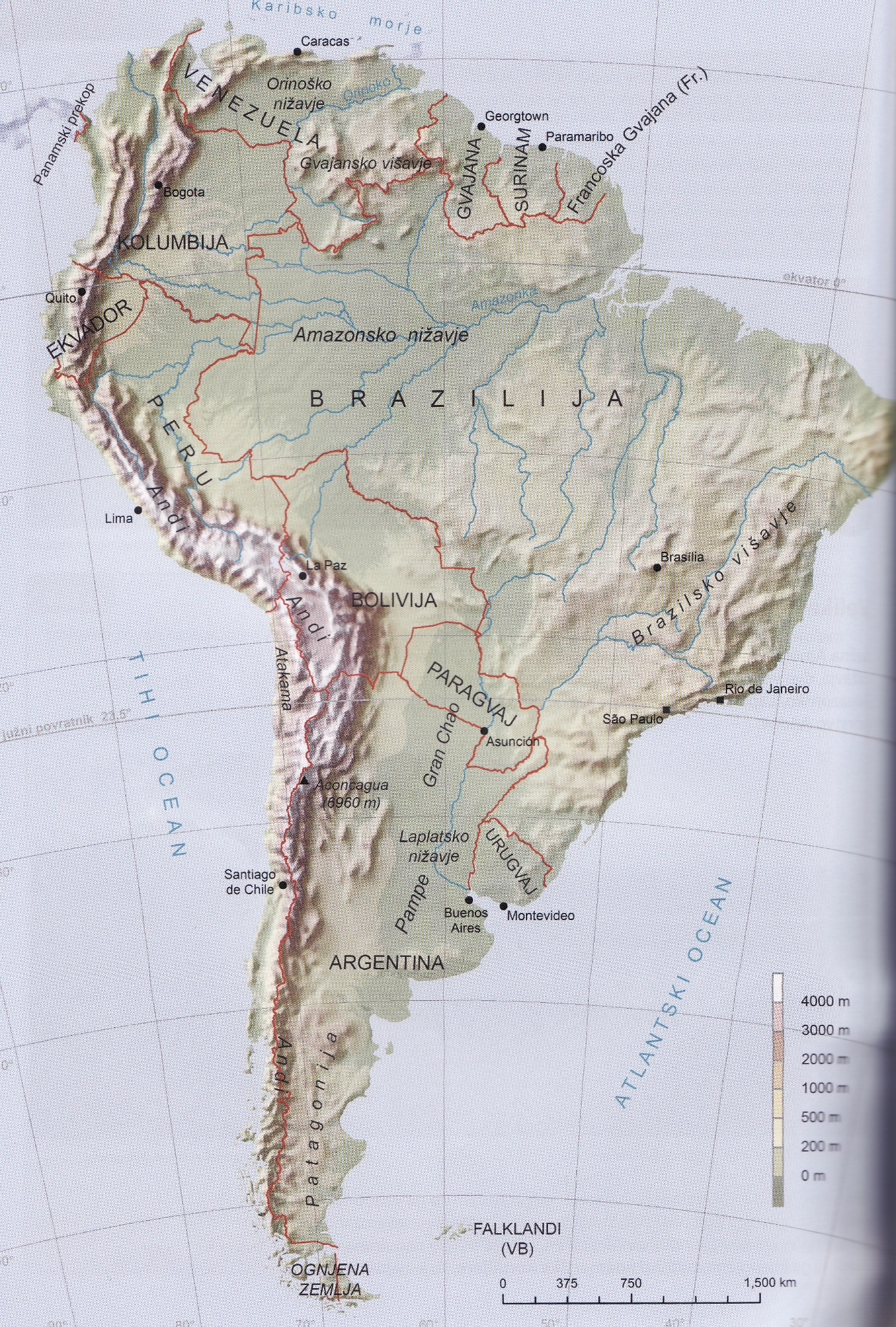 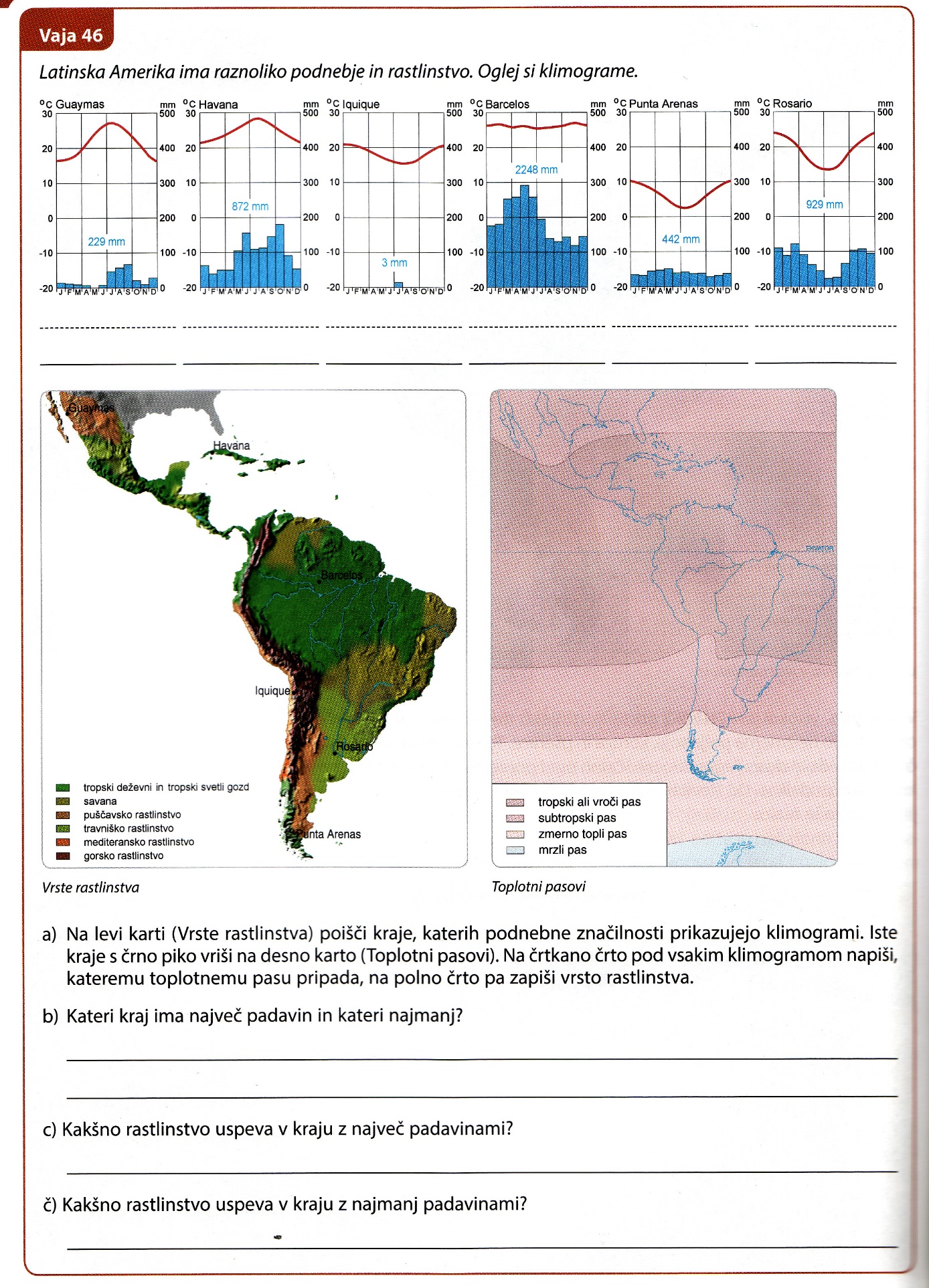 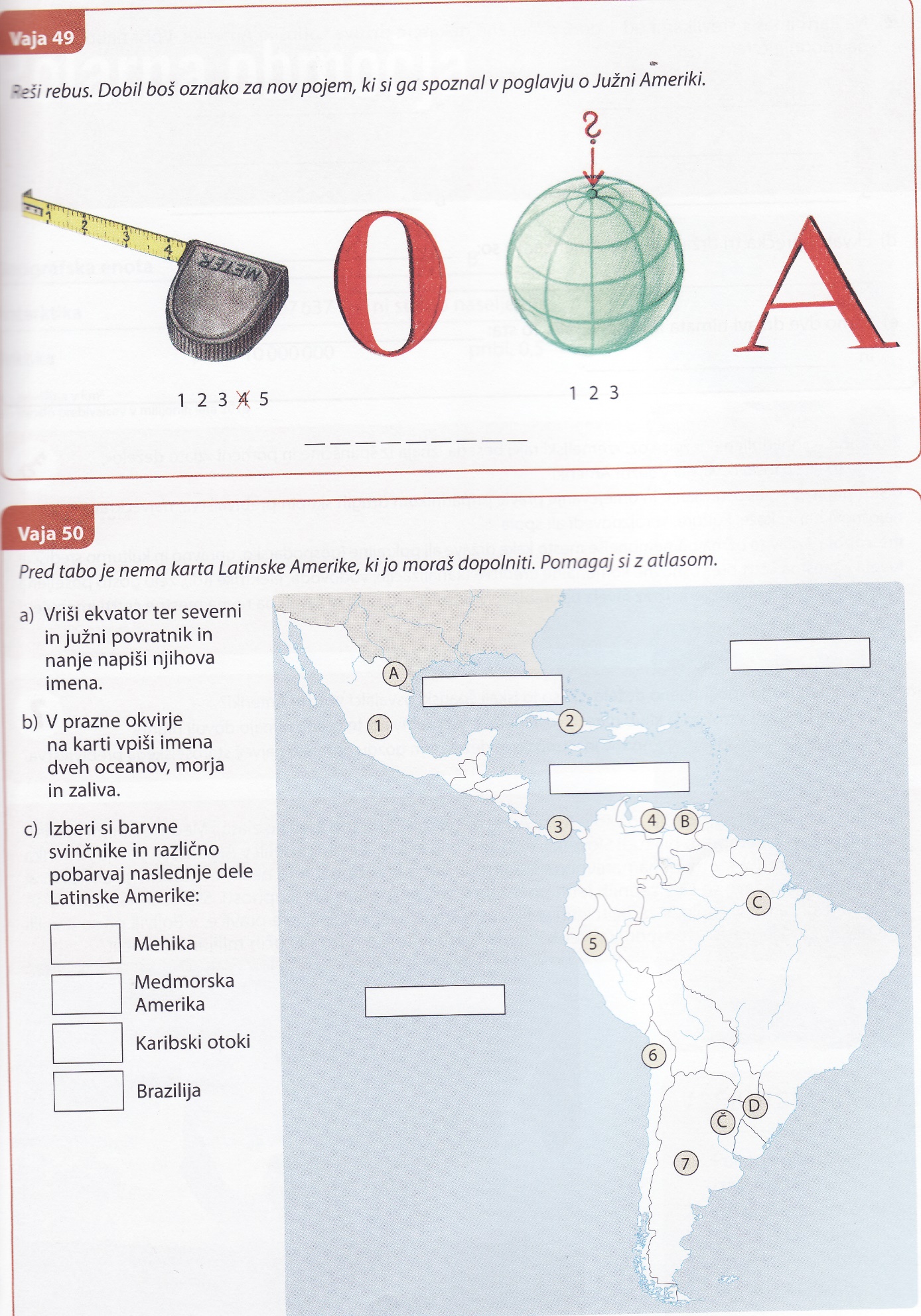 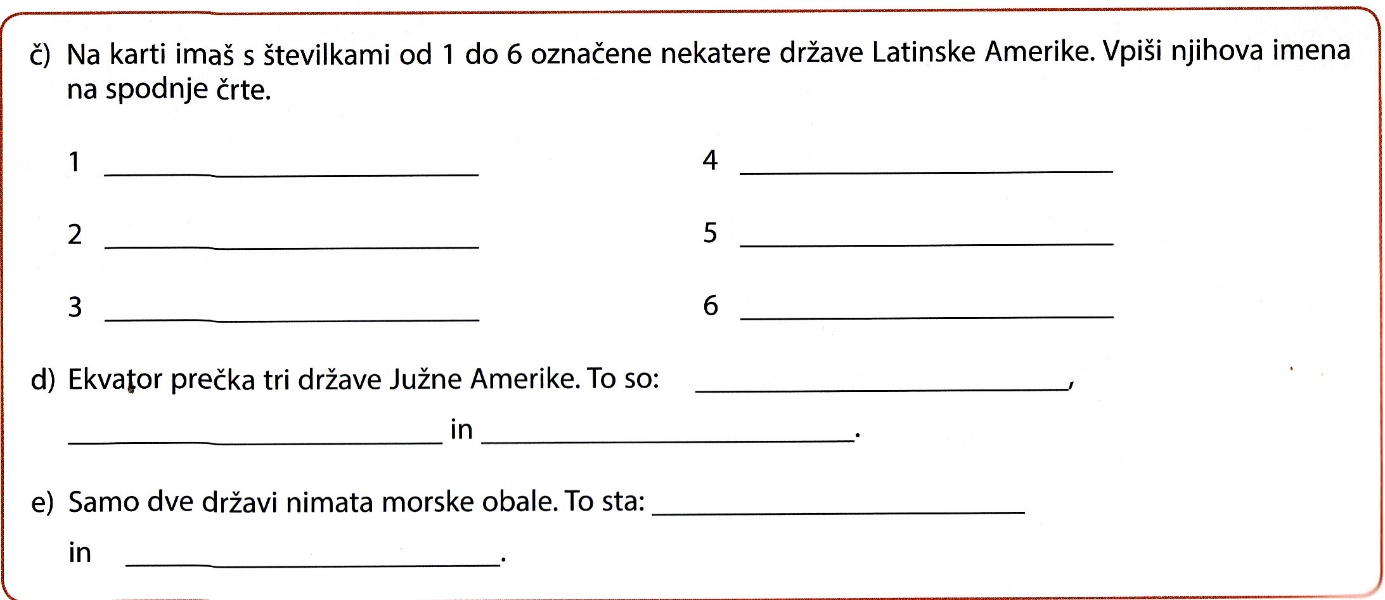 